РЕГИОНАЛЬНАЯ ФЕДЕРАЦИЯ ФУТБОЛА СЕВАСТОПОЛЯwww.rffsev.ru | www.sevsport.info | rffsev@mail.ru | raport@rffsev.ru | order@rffsev.ruЗАЯВОЧНЫЙ ЛИСТРуководящий состав командыМ.П.    Руководитель футбольного клуба (команды)                                                                                               Допущено к соревнованиям__________________ (________________)                                                                            __________________________ футболистов             (подпись)   Ф.И.О.                                                                                                                                                (количество пишется прописью)Тренер футбольного клуба (команды) М.П.                                                                           Врач _________________ ( _______________ )                                                                                                                                                                                                                                  (подпись) Ф.И.О.__________________ (________________)                       (подпись)   Ф.И.О.                                                                                                                                  Главный врач_________________ ( _______________ )                                                                                                                                                                                                                                      (подпись)   Ф.И.О.Оформлено _______________ футболистов«_______» ____________________ 2022 г._____________/__________________/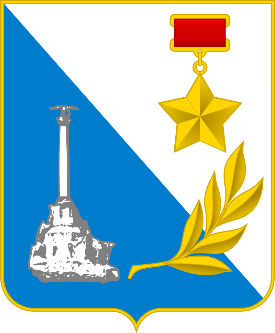 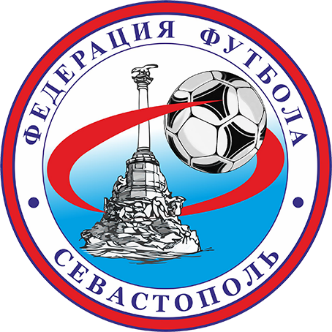 ФЕСТИВАЛЬ НА ПРИЗЫ РЕГИОНАЛЬНОЙ ФЕДЕРАЦИИ ФУТБОЛА СЕВАСТОПОЛЯ СРЕДИДЕТСКО-ЮНОШЕСКИХ КОМАНД 2012-2013 ГГ.Р. СЕЗОН 2022ФУТБОЛЬНЫЙ КЛУБ (КОМАНДА)«»№п/пФамилияИмяОтчествоДатарожденияАмплуа(вр., пол.)№ карточки участникаЗаявленОтзаявленВизаврача123456789101234567891011123456789101213141516171819202122№п/пФамилия, имя, отчество(полностью)ДолжностьДата рожденияКонтактные телефоны12345